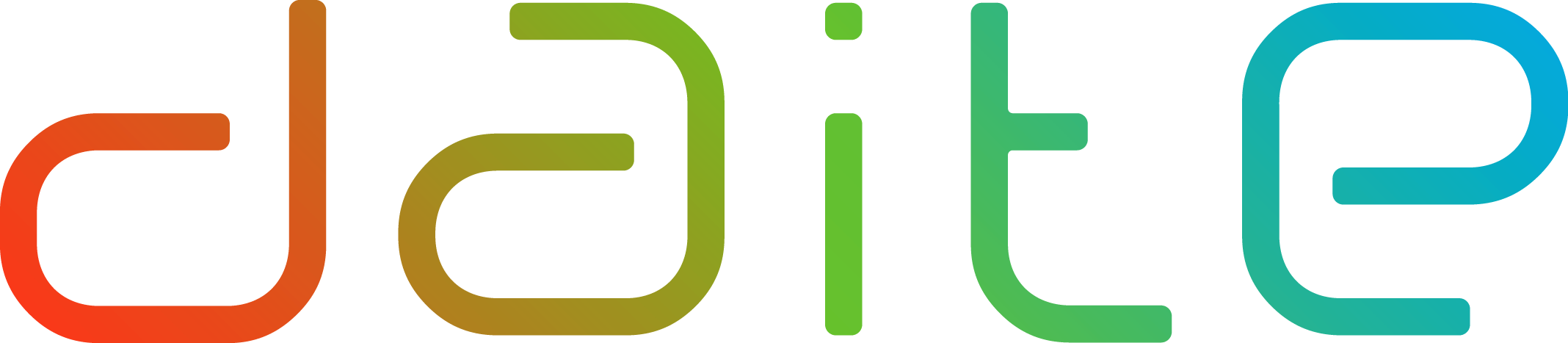 Montážník konektorů - brigádníkChceš si vydělat peníze? Pak hledáme právě tebe! Ozvi se.Co bude tvou pracovní náplní?Práce při montáži konektorů RJ45Pájení Práce na AV technice – mantinelyCo by jsi měl mít?Manuální zručnostTrpělivostCo nabízíme?Pracovní doba Po – Pá 8-16hodin, po domluvě lze kombinovat dny, čas.. atd.120,-/hod.Od 1.5.2019Adresa: DAITE s.r.o., Hájecká 1068/14, Brno – ČernoviceKontakt: Hana Hanzlíčková, hhanzlickova@daite.cz, www.daite.cz